15 sencillos actos de caridad que olvidamos con frecuenciaRecursos adicionales para la preparación"Cada uno de nosotros Le interesa; Su amor Le impide ser indiferente a lo que nos sucede". Papa Francisco1Sonreír ¡Un cristiano siempre es alegre!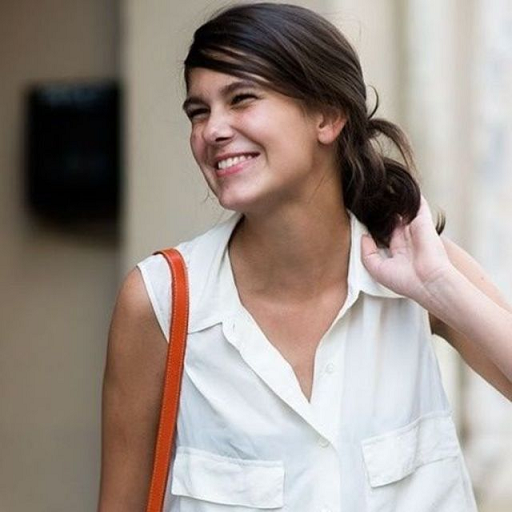 
No nos damos cuenta pero cuando sonreímos aligeramos la carga a quienes nos rodean. Cuando vamos por la calle, en el trabajo, en la casa, en la universidad. La felicidad del cristiano es una bendición para los demás y para uno mismo. ¡Quién tiene a Cristo en su vida no puede estar triste!2Dar las gracias siempre (aunque no "debas" hacerlo).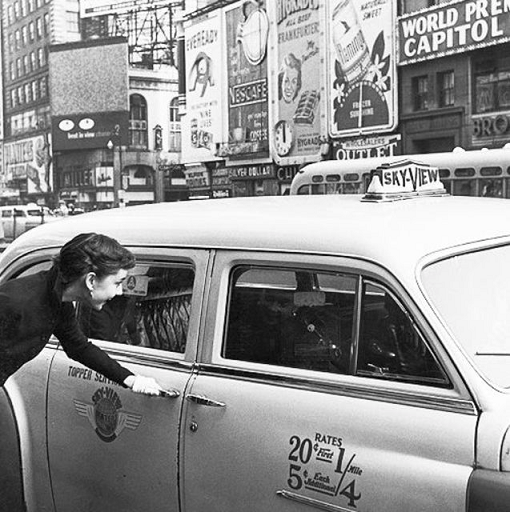 
Nunca te acostumbres a recibir porque lo necesitas o porque tienes "derecho a". Todo lo recibes como un regalo, nada te "lo deben" aunque hayas pagado por ello. Da siempre las gracias. Es más feliz quien es agradecido.3Recordarle a los demás cuánto los amas.
Tú sabes que los amas ... ¿y ellos? Las caricias, los abrazos y las palabras nunca sobran. Si Jesús no se hubiera hecho carne, nosotros jamás habríamos entendido que Dios es Amor.4Saludar con alegría a esas personas que ves a diario.
Seguro es quien abre la puerta, quien limpia, quien contesta las llamadas. Lo ves a diario y al saludarlo le recuerdas que es importantísimo lo que hace. Tanto tu trabajo como el de él/ella se hace más a gusto si le haces ver que es valioso para otros, que su presencia cambia las cosas.5Escuchar la historia del otro, sin prejuicios, con amor.
¿Qué puede hacernos más humanos que saber escuchar? Cada historia que te cuentan te une más con el otro: sus hijos, su pareja, la jefa, el profesor, sus preocupaciones y alegrías ... tú sabes que no sólo son palabras, son partes de su vida que necesitan ser compartidas.6Detenerte para ayudar. Estar atento a quien te necesita.
¿Qué más podemos decir? No importa si es un problema de matemáticas, una simple pregunta o alguien que tiene hambre ¡jamás sobra la ayuda! Todos necesitamos de los demás. Aunque suelas ayudar, recuerda que tu también eres necesitado.7Levantarle los ánimos a alguien.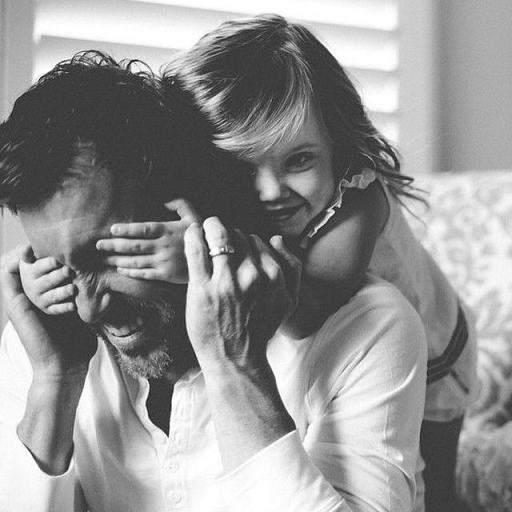 
Sabes que no anda bien o nada bien y no sabes qué hacer. Decides sacarle una sonrisa para hacerle saber que no todo es malo. Siempre es bueno saber que hay alguien que te ama y que estará siempre a pesar de las dificultades.8Celebrar las cualidades o éxitos de otro.
Solemos callarnos lo que nos gusta y nos alegra de los demás: sus éxitos, sus cualidades, sus buenas actitudes. Simples frases como "¡Felicidades!", "Me alegro mucho por ti" o "Ese color te queda muy bien" le han hecho el día a tu compañero y nos ayudan a vernos entre nosotros como Dios nos ve.9Corregir con amor, no callar por miedo.
Corregir es un arte. Muchas veces nos encontramos en situaciones que no sabemos manejar. El mejor método es el amor. El amor no sólo sabe corregir, sino que sabe perdonar, aceptar y seguir adelante. No tengas miedo de corregir y ser corregido, eso es una muestra que los demás apuestan por ti y quieren que seas mejor.10Ayudar cuando se necesite para que otro descanse.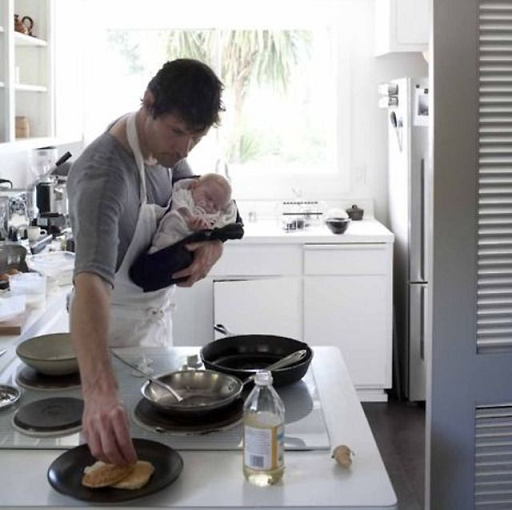 
Esto se vive en las familias: cuando uno descansa otro trabaja. Nada más hermoso que saber que alguien más ya comenzó a hacer algo que necesitabas por ti o que siempre puedes pedir ayuda. Cuando nos ayudamos mutuamente a llevar las responsabilides diarias la vida es más llevadera.11Seleccionar lo que no usas y regalarlo a quien lo necesita.
¿Te has imaginado alguna vez que tu playera favorita de cuando tenías 17 años, ahora es la playera favorita de una adolescente que no tiene mucho que ponerse? Si eres hermano mayor, lo sabes. Por eso es bueno acostumbrarnos a valorar lo que tenemos y si tenemos más de lo que necesitamos, regalarlo nos ensancha el corazón y protege del frío a otro.12Tener buenos detalles con los que están cerca de ti.
Sabes lo que le gusta mejor que nadie, ¿por qué no aprovechar eso? Nada se disfruta más que aquello que es dado con amor, él se gana unos minutos de descanso y tú una sonrisa auténtica. Salir de uno mismo y pensar en los demás siempre es mejor y alegra el corazón.13Limpiar lo que uso en casa.
Si vives con tu familia o ya vives fuera de casa, sabes lo importante que es recoger y limpiar lo que usas. Hay una voz dentro de ti que te dice que deberías ayudar un poco más de lo que quisieras... Y sorprendentemente te sientes muy bien de hacerlo.14Ayudar a los demás a superar obstáculos.
De chiquitos lo hacíamos, ¿porqué no hacerlo ahora? Ayudarle a alcanzar el transporte, a cargar sus maletas, a cruzar la calle o regalarle unas monedas para que pueda pagar. Esos detalles nunca se olvidan. Eres el extraño que aún cree en la humanidad.15Llamar por teléfono a tus padres.
Ahora tú vives solo, te mueves solo y quizá hasta tienes tu propia familia. Sin embargo, tus padres aún se conmueven cuando les haces saber que piensas en ellos. Estar atentos a lo que necesitan o simplemente saber cómo están es algo que no te cuesta mucho y es un gesto enorme de gratitud.Luisa Restrepo